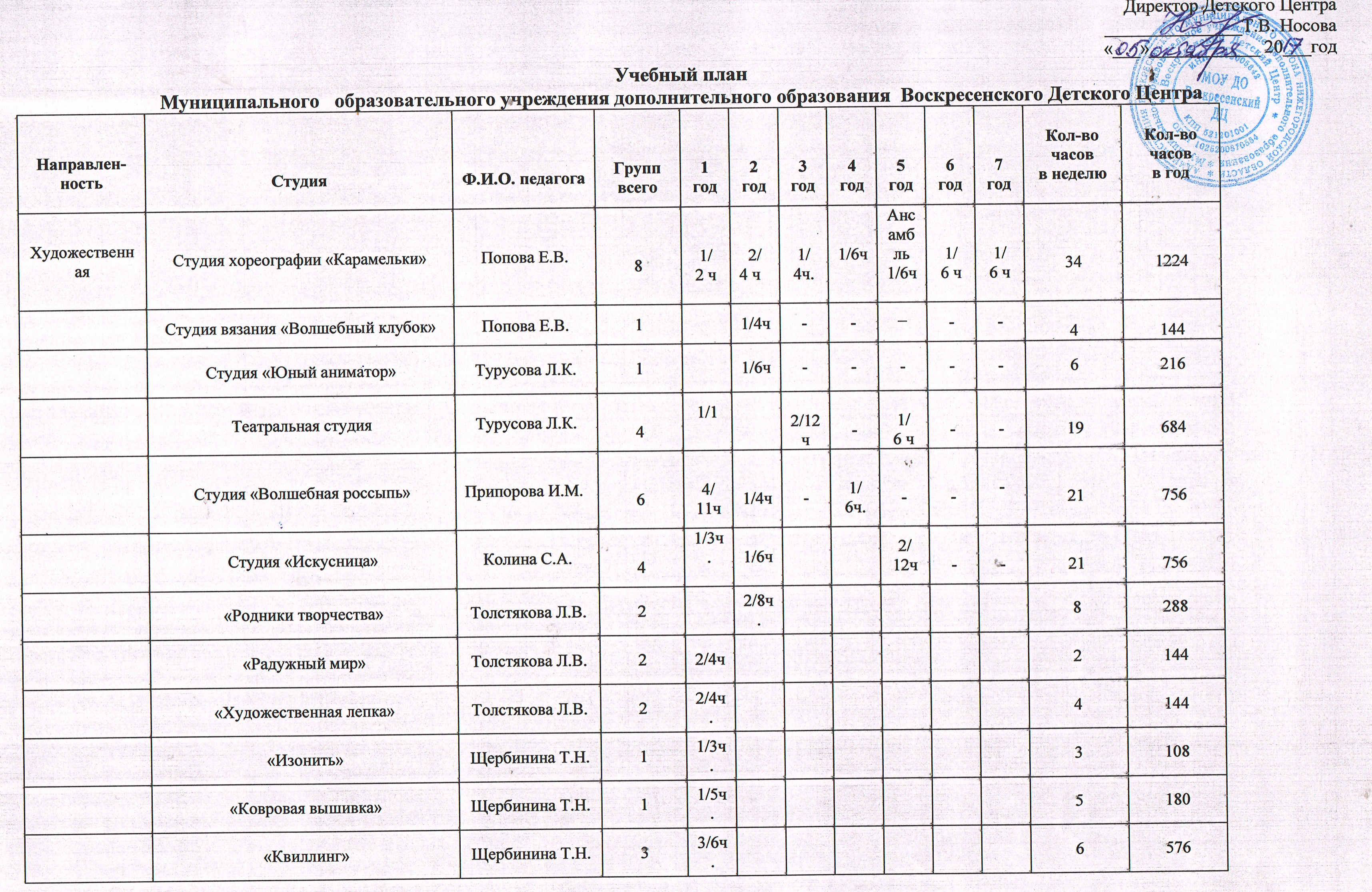 Итого: всего часов в неделю – 201. Всего учебных групп – 58«Волшебная мастерская»Щербинина Т.Н.Толстякова Л.В.       1      11\2ч1\2ч.227272Художественная студия «Фантазия»Бородинова Т.А.43/6 ч1/4ч-----10360Студия современного танца «Первый элемент»Королева О.О.41/1ч3/9ч-----10360Техническая Радиотехническая студияКозырев А.Б.21/4ч1/4ч---8288Техническая Студия технического моделирования и конструированияПрипоров С.П.86/14ч1/6 чИнв. Зан.1/6 ч.----26936Студия робототехники «Робокод»Королева О.О.22/8ч-----8288Естественнонаучная«Юный эколог»Щербинина Т.Н.11/2ч.272